1.该盆地与外界联系的铁路有(  )A.宝成、成昆、湘黔、焦柳线          B.川黔、襄渝、成渝、西康线C.兰青、兰新、包兰、南昆线          D.宝成、成昆、襄渝、川黔线读某四个地区气温曲线和降水量柱状图8—3，请回答42～46题。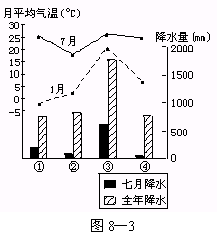 2.四地区中复种指数最高的是(  )A.①      B.②      C.③      D.④3.气温、降水量、阳光等因素对于绿色植物的生理活动都有十分重要的影响。下列叙述中正确的是(  )A.降水量越多，植物的蒸腾作用越强烈B.随着气温的升高，植物的有氧呼吸作用逐渐降低C.月总降水量越大，降水时间越长，植物光合作用的强度越大D.植物体内酶的活性随着气温的变化而变化4.四地区中，冬春季节农业生产易受干旱、寒潮影响的是(        )A.①地区      B.②地区      C.③地区      D.④地区5.从气候条件考虑，四地区中农业产值构成最有可能以畜牧业为主的是(       )A.①地区      B.②地区      C.③地区      D.④地区6.④地区所属国家可能是 (      )A.印度          B.巴西       C.中国          D.美国读洋流模式图（图3-2），回答47—49题。7．图中①②③④四处，盐度最高的是(       )A．①      B．②     C．③        D．④8．图中①③④⑤四处所在海域中有世界著名渔场的是(       )A．①    B．③     C．④     D．⑤9．关于洋流③流经国家的叙述，正确的是(        )A．工业发达，但矿产资源贫乏，需大量进口B．热量充足，降水充沛，是世界著名的水稻生产国C．有热带企业化种植园，咖啡、蔗糖的产量居世界首位D．农牧业发达，是世界上重要的羊毛、小麦出口国读图1，一艘由太平洋驶向大西洋的船经过p地(图中左上角)时，一名中国船员拍摄到海上落日景观，洗印出的照片显示拍摄时间为9时0分0秒（北京时间）。据此判断50－53题。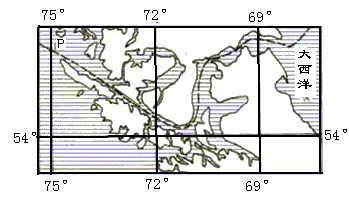 10.该船员拍摄照片时，p地的地方时为(        )A22时   B14时   C20时    D16时 11.拍摄照片的当天，漠河的夜长约为(       )A16小时   B14小时  C10小时    D12小时 12.该船即将进入(      )A巴拿马运河  B麦哲伦海峡  C德雷克海峡  D直布罗陀海峡13.此时世界各地可能出现的现象是(       )A美国中部小麦黄熟    B中国江淮流域干热 C地中海北岸连日阴雨   D拉普拉塔河正值枯水期旅游爱好者王晓名饱览了祖国的大好河山。他在游行日记中绘制了祖国轮廓图和一些地形剖面图、景观图，并写到“美丽的中华，不论你怎么看她，都有一种诱人的美。”读图（如图4—1）完成54~55题。14.王晓名的下列描述正确的是(     )A.沿g—h线穿过我国主要自然保护区卧龙—鼎湖山—梵净山—武夷山B.进入六月，c—d线附近，自北向南环境特征可能是：林海雪原—尘暴肆虐—阴雨连绵C.秋天，从e—f漫步，扭曲的胡杨林诉说着古老的文明—“塞外江南”的风吹稻花香两岸—挂满枝头的苹果、又大又红。D.a—b自北向南依次为：雪峰连绵—驼铃叮当—峡谷众多、水能丰富—地面平坦、山青水秀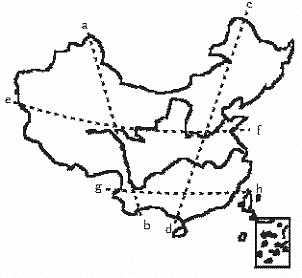 图4—115.王晓名绘制的地形剖面图（如图4—2）是依据上图中的(      )A.a—b线    	B.e—f线	    	C.c—d线    	D.g—h线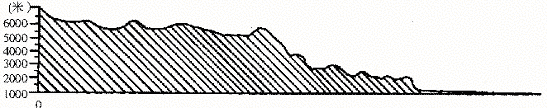 图4—2读下图8“世界上某四个重要工业城市图”，回答56—57题：(      )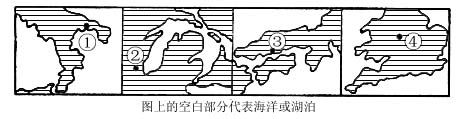 16、图中所示的四个城市中，工业兴起最早的是：(      )A. ①       B. ②         C. ③          D. ④17、图中所示的四个城市中，主要工业部门是：(      )A. 纺织工业   B. 钢铁工业    C. 电子工业     D. 激光工业图2为某地一年中太阳高度的变化，图3为世界地图上经过该地的一段纬线，MN之间为海洋，读图回答58~60题。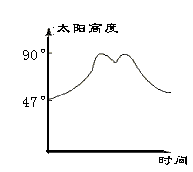 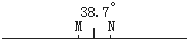 图2                                            图318、对MN之间海洋的表述，正确的是(     )A.海水的盐度约为35‰      B.该海域与其他海域海水交换的形式主要是风海流C.该海域盐度高于同纬度的其他海域    D.该海域因铁矿石运输频繁而闻名于世19、地以西有一著名的河流，该河流(    )A.是世界上流量最大的河流     B.以雨水补给为主，汛期为11月至次年5月C.该河谷地盛产小麦、玉米和大豆等农作物D.河口三角洲受海浪侵蚀，海岸线可能不断向后退缩20、N地以东地区(    )A.终年受到热带高气压带和西风带交替控制  B.“无流国”众多C.太阳能、地热、石油、煤炭等能源丰富    D.地形以高原为主，植被以草原为主读某地等高线图（图3-3），回答61—63题．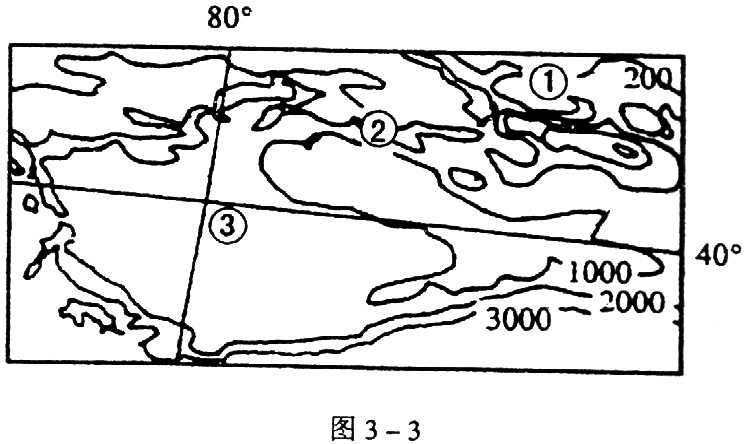 21．在图中①②③三地可依次见到(      )A．牧场、雪山、盐湖   B．葡萄园、牧场、青稞C．葡萄园、牧场、油井 D．坎儿井、草原、地热田22．图中③所在地区人口密度小，主要原因是(      )A．地形崎岖，交通不便       B．地势高，气候严寒C．资源贫乏，人口承载量小   D．深居内陆，气候干旱23．图中③所在地区发展农业生产的有利条件是(      )①太阳辐射强烈，昼夜温差大  ②受西南季风影响，降水量丰富③邻近河流，有灌溉水源      ④地形平坦，土壤肥沃A．①②  B．①③    C．②④  D．③④下图所示为世界上的一段经线，MP、QN为陆地，PQ为海洋。完成64—66题。24.该剖面的水平距离MN约是：(     )A.2000千米  B.2500千米   C.2750千米   D.3000千米25.由M到P地势变化趋势是：(    )A.变化不大   B.逐渐升高   C.先降低后升高    D.先升高后降低26.当Q地我为雨季时，下列地区同为雨季的是：(    )A.南京   B.开普敦   C.旧金山   D.孟买下图为世界地图一段经线N以南为陆地，MN之间为海洋。回答67—69题。27.MN之间的水域盐度较高，其主要原因是：(    )A.没有河流注入  B.与周围海域没有水体交换C.蒸发量大于降水量 D.地处高纬，降水稀少28.下列关于N所在国家的叙述正确的是：(    )A.地跨亚洲和欧洲   B.草场辽阔，畜牧业发达C.石油资源丰富，大量出口到日本D.光热充足，设和长绒棉生长29.图中NP东侧有一条著名河流，该河流是：(    )A.密西西比河  B.尼罗河  C.伏尔加河  D.刚果河下图中AC地跨三个国家，完成70—72题。30.A地的气温特征是：(    )A.最冷月均温小于0°  B.各月降水量大致相当C.有干湿而季          D.终年高温多雨答案：  1-10：DCDAB，DCADC  11-20：ABCCB，DBCDB21-30：CDBCD，CCDBB 